بسمه تعالی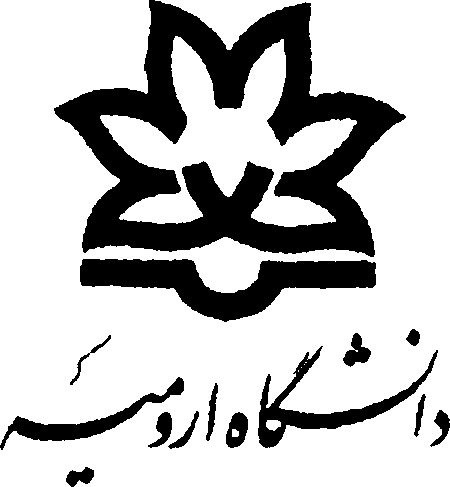 دفتر هدایت استعدادهای درخشان  معاونت آموزشی و تحصیلات تکمیلی دانشگاه ارومیهفراخوان پذیرش بدون آزمون کارشناسی ارشد سال تحصیلی 1403-1402 دانشگاه ارومیهدانشگاه ارومیه در اجرای سیاست‌های هدایت و حمایت از دانشجویان برتر برای ورود به دوره کارشناسی ارشد با استناد به آیین نامه‌های شورای هدایت استعداد درخشان وزرات علوم، تحقیقات و فنآوری و مصوبات شورای آموزشی دانشگاه، برای سالتحصیلی 1403-1402 از بین دانشجویان ورودی سال 98 که جزو بیست/ (20) درصد برتر دانشگاه ارومیه و یا دانشگاه‌های مشمول این فراخوان باشند، در کلیه رشته‌های دارای پذیرش دانشجو با رعایت کامل مقررات مربوطه دانشجو می‌پذیرد. متقاضیان محترم می‌توانند جهت دریافت آیین نامه به آدرس زیر مراجعه نمایید:https://amuzeshi.urmia.ac.ir/node/1655شرایط لازم برای پذیرش بدون آزمون استعدادهای درخشان :1-متقاضیان دارای رتبه‌های نهایی اول تا پانزده المپیادهای علمی– دانشجویی (متقاضیان می‌توانند برای ورود به رشته‌ی مرتبط با ارایه معرفی نامه از دبیرخانه المپیاد و بدون داشتن شرایط بند 2  در این فراخوان شرکت کنند).2-دانشجویان مقطع کارشناسی پیوسته ورودی 98 و نیمسال دوم 97 3-دانشجویان دوره کارشناسی که پس از گذراندن شش نیمسال و حداقل سه چهارم واحدهای درسی از لحاظ میانگین کل، جزو 20 درصد برتر دانشجویان هم رشته و هم ورودی خود باشند.4-دانشجو حداکثر در مدت 8 نیمسال تحصیلی دانش آموخته شود.5-داوطلبان می‌توانند در سه گرایش مرتبط با رشته کارشناسی به ترتیب اولویت درخواست بدهند و تمام رشته و گرایش‌های انتخاب شده دانشجو، باید بر اساس دفترچه کارشناسی ارشد مرتبط با رشته تحصیلی دوره کارشناسی باشد.6-تغییر رشته یا محل تحصیل افراد پذیرفته شده در مقطع کارشناسی ارشد مجاز نیست. 7- دانشجویان دانشگاه‌های دولتی، زیر نظام‌های آموزش عالی (آزاد، پیام نور، علمی کاربردی) نیز طبق احکام صادره از هیات عمومی دیوان عدالت اداری می‌توانند از این تسهیلات استفاده نمایند. 8-دانشجویان متقاضی استفاده از این تسهیلات باید تا تاریخ 31/06/1402 فارغ التحصیل شوند.   9-عدم وجود محدویت نظام وظیفه جهت  ادامه تحصیل برای دانشجویان آقا.تذکرهای لازم– ارائه درخواست داوطلب به منزله پذیرش قطعی نمی‌باشد و پذیرش قطعی داوطلبان پس از بررسی و اعلام نتایج نهایی توسط دفتر هدایت استعدادهای درخشان دانشگاه و منوط به تایید سازمان سنجش آموزش کشور خواهد بود و اسامی پذیرفته‌شدگان نهایی از طریق سایت دفتر هدایت استعدادهای درخشان دانشگاه اعلام خواهد شد، لذا خواهشمند است از هرگونه تماس غیرضروری و مراجعه به این اداره خودداری گردد.- وجه پرداختی در صورت انصراف و یا عدم پذیرش به هیچ عنوان مسترد نمی‌گردد. لذا توصیه می‌گردد قبل از واریز هزینه، آیین نامه پذیرش بدون آزمون استعدادهای درخشان را به دقت مطالعه نمائید.                                                                                                    -در صورت پذیرش نهایی متقاضی در دانشگاه ارومیه و درج نام پذیرفته شده در پورتال سازمان سنجش آموزش کشور، متقاضی حق پذیرش از دانشگاه دیگری را ندارد و به علت اتمام مهلت جایگزینی، حذف نام متقاضی از پورتال سازمان سنجش مقدور نخواهد بود.-مسئولیت صحت اطلاعات ارسالی به عهده متقاضی بوده و در صورت مغایرت، دانشگاه هیچگونه مسئولیتی در قبال آن نخواهد داشت.مدارك لازم جهت شركت در فراخوان کارشناسی ارشد:1- ارائه گواهي بند سه (3) شرایط ذکرشده در این اطلاعیه که توسط معاونت آموزشی دانشگاه محل تحصیل دوره كارشناسي، تاييد شده باشد (فرم شماره 1 براي دانشجويان دانشگاه ارومیه و فرم شماره 2 براي دانشجويان ساير دانشگاه‌ها).2-ریز نمرات تایید شده کارشناسی تا نیمسال ششم در یک صفحه (مختص دانشجویان سایر دانشگاه‌ها)3- کپی شناسنامه و کارت ملی (مختص دانشجویان سایر دانشگاه‌ها).4-  اصل فیش و کپی فیش واریزی به مبلغ 000/500/1 ریال (یک میلیون و پانصد هزار ریال) با شناسه 78356629361798588 (حتما قید گردد) و حساب شماره 0112280639003 به نام عواید اختصاصی معاونت آموزشی در بانک ملی شعبه دانشگاه ارومیه (مختص دانشجویان سایر دانشگاه‌ها).متقاضیان دانشگاه ارومیه باید شخصاً فرم درخواست را از طریق سایت دانشگاه ارومیه دریافت و پس از تکمیل فرم مذکور و تایید مدیریت امور آموزشی، تحویل دفتر هدایت استعدادهای درخشان نمایند. متقاضیان سایر دانشگاه‌ها بعد از تکمیل و تایید فرم توسط مدیریت آموزشی دانشگاه مربوطه به همراه سایر مدارک لازم از طریق پست پیشتاز حدّاکثر تا تاریخ تا 25/11/1401  به دفتر هدایت استعدادهای درخشان دانشگاه به آدرس: آذربایجان غربی، ارومیه، کیلومتر 11 جاده سرو، پردیس نازلو، معاونت آموزشی و تحصیلات تکمیلی دانشگاه، صندوق پستی 165 کد پستی 51818-57561 ارسال نمایند. روی پاکت پستی مشخصات متقاضی درج شود: "مربوط به استعدادهای درخشان جهت ورود  به دوره کارشناسی ارشد رشته........ می‌باشم."       در صورت نیاز با شماره‌های زیر (مربوط به مسئول دفتر استعداد های درخشان) تماس حاصل نمائید.                مستقیم: 32755297-044 			                       داخلی: (داخلی 2692 ) 31942692-044دفتر هدایت استعدادهای درخشان   معاونت آموزشی و تحصیلات تکمیلی دانشگاه ارومیهفرم پذیرش بدون آزمون کارشناسی ارشد سال تحصیلی 1403-1402 مختص دانشجویان دانشگاه ارومیه         از مدیریت امور آموزشی دانشگاه ارومیه          به دفتر هدایت استعدادهای درخشان دانشگاه ارومیه         بدینوسیله گواهی می‌شود آقای/خانم........... ..........................................................................................................به شماره دانشجویی........................................................ فرزند.............................................. متولد........../............../..........13   به شماره شناسنامه...........................................و کد ملی...................................................شماره سریال شناسنامه..........................................صادره از..................................شماره همراه .................. .................. پذیرفته شده سال تحصیلی ...................مقطع کارشناسی پیوسته  دوره روزانه /شبانه این دانشگاه در رشته تحصیلی ................................................ گرایش........................................بوده و متقاضی استفاده از تسهیلات پذیرش بدون آزمون مقطع کارشناسی ارشد دانشگاه ارومیه  جهت پذیرش در رشته تحصیلی  ......................................................با اولویت گرایش های  1-                                     2-                                3-                                   می‌باشند.        نامبرده در نیمسال ششم تحصیلی با گذراندن حداقل سه چهارم واحد‌های درسی (..........واحد درسی از مجموع .............واحد درسی)  در بین ...... نفر دانشجوی هم رشته و هم ورودی خود با کسب معدل کل ........... حائز رتبه ........ می باشند و تاریخ فراغت از تحصیل این                                                 می باشد و در مدت .......نیمسال تحصیلی دانش آموخته شده است دانش آموخته خواهد شد           آدرس محل سکونت : ..............................................................          شماره تلفن ثابت:........................................... شماره تلفن همراه:..............................مهر و امضاء مدیر آموزش دانشگاه  دفتر هدایت استعدادهای درخشانمعاونت آموزشی و تحصیلات تکمیلی دانشگاه ارومیهفرم پذیرش بدون آزمون کارشناسی ارشد سال تحصیلی 1403-1402 ویژه دانشجویان سایر دانشگاه‌ها        از مدیریت امور آموزشی دانشگاه ..............................       به دفتر هدایت استعدادهای درخشان دانشگاه ارومیه         بدینوسیله گواهی می شود آقای/خانم.................................................................................به شماره دانشجویی........................................................ فرزند.............................................. متولد........../............../..........13     به شماره شناسنامه...........................................و کد ملی...................................................شماره سریال شناسنامه..........................................صادره از.................................شماره همراه .................. .................. پذیرفته شده سال تحصیلی ...................مقطع کارشناسی پیوسته دوره روزانه /شبانه این دانشگاه در رشته تحصیلی ................................................ گرایش........................................بوده و متقاضی استفاده از تسهیلات پذیرش بدون آزمون مقطع کارشناسی ارشد دانشگاه ارومیه  جهت پذیرش در رشته تحصیلی  ......................................................با اولویت گرایش‌های  1-                                     2-                                   3-                                         می باشند.        نامبرده در نیمسال ششم تحصیلی با گذراندن حداقل سه چهارم واحد های درسی (..........واحد درسی از مجموع .............واحد درسی) در بین .... نفر دانشجوی هم رشته وهم ورودی خود با کسب معدل کل ............. حائز رتبه ........ می باشند و تاریخ فراغت از تحصیل این                                                 می باشد و در مدت ........نیمسال تحصیلی دانش آموخته شده است.   دانش آموخته خواهد شد.          آدرس محل سکونت : .......................................          شماره تلفن ثابت:....................................... شماره تلفن همراه:.........................مهر و امضاء مدیر آموزش دانشگاه